ČERTOVSKÉ VRBĚTICE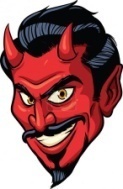 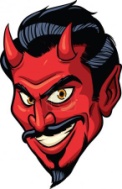 X. ročník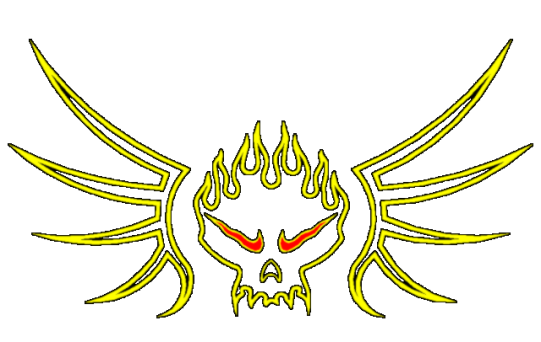 10.12.2022Po 3 letém odkladu je to tady.  10tý ročník naší mikulášské soutěže pro Vás chceme uspořádat a konečně to může být závěr roku, jak tomu bylo zvykem.10. 12. 2022 od 9:00 v hasičském areálu ve Vrběticích.Informace:Kategorie Muži, Ženy, Muži 35+Hadice 2x B65, 4xC42Registrace přes email certovskevrbetice@seznam.cz (SDH, kategorie, okres), nebo osobně.Platba startovného bude probíhat předem na bankovní účet v hodnotě 500 Kč, na místě bude při prezenci 200 Kč vráceno! Startovní listina bude sestavena podle příchozích plateb. Číslo účtu obdržíte na mail při registraci. (v poznámce uvádějte tým, za který platíte)Možnost zapůjčení dvou závodníků.Sledujte FB událost pro více informací.Na vaši účast se těší Bachoři z Vrbětic.